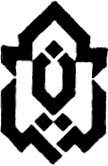 بسمه تعاليفرم درخواست تصويب موضوع پايان‌نامه كارشناسي ارشد دانشکده ادبیات و علوم انسانی-گروه علوم تربیتیتوجه:  تصویب پروپوزال  منوط به ارائه گواهی پیشینه پژوهش از ایرانداک می باشد.این پروپوزال تقاضا محور:        است           نیستدرصورت تقاضا محور بودن، نام موسسه یا واحد مربوطه را ذکر نمایید: ................................................مدارک مورد نیاز: نامه درخواست مؤسسه یا واحد بیرونی 1ـ مشخصات دانشجو نام و نام‌خانوادگي :    شمارة دانشجويي :  دانشكده :   ادبیات و علوم انسانیرشته تحصيلي و سال ‌ورود :  آدرس محل اقامت دائم  : تلفن: 2ـ مشخصات اساتيد راهنما و مشاور :آ-مشخصات استاد يا اساتيد راهنماب-مشخصات استاد يا اساتيد مشاورمشخصات پايان نامه3- 1- الف- عنوان،  مطابق با عنوان مندرج در استعلام پیشینه ایرانداکفارسی:لاتين: 3- 1- ب -کلید واژه (3 تا 5 کلمه) مطابق با کلید واژه های کاربر مندرج در استعلام پیشینه ایرانداکنيمسال اخذ پايان نامه:                                تاريخ پيشنهاد موضوع پايان نامه:ناظر طرح:3-2 نوع تحقيقنظری  تجربی  بنيادي  كاربردي 3-3 بیان مسأله3-4 اهمیت و ضرورت پژوهش3-5. اهداف پژوهش3-6. فرضیه‌ها / سؤال‌های پژوهش3-7. تعریف مفاهیم و عملیاتی پژوهش3-7-1. تعاریف مفهومی.3-7-2 تعاریف عملیاتی3-8 پیشینه‌ی پژوهش3-8-1 پیشینه‌ی پژوهش در داخل کشور3 -8-2 پیشینه‌ی پژوهش در خارج کشور3-8-3 جمع‌بندی پیشینه3-910.3. روش پژوهش (روش، جامعه و نمونه آماری)3-9-1 جامعه آماري3-9-2 حجم نمونه3-9-3 روش تحقيق3-10 ابزارها و فرآیند گردآوری داده‌ها3-10-1 ابزار پژوهش3-10-2 پایایی پرسشنامه‌ها3-11 روش تجزیه‌وتحلیل داده‌ها.3-12 منابع پژوهش3-13. 10.3. در صورت كاربردي بودن پايان‌نامه چه كاربردهايي از انجام پژوهش متصور است و در حال حاضر كدام يك از مؤسسات دولتي و غيردولتي مي‌توانند از نتايج آن استفاده كنند؟14-3. امكانات و همكاري كدام سازمان و يا واحد صنعتي جهت انجام اين پروژه استفاده مي‌شود و به چه صورت (برحسب مورد)؟ 5- کمیته اخلاق پژوهش بر حیوانات:آیا طرح نیاز به "کمیته اخلاق پژوهش بر حیوانات" دارد؟ (بله  / خیر )در صورت نیاز به "کمیته اخلاق بر پژوهش دانشگاه" ، اعلام نظرکمیته مذکور:تاریخ صورتجلسه "کمیته اخلاق پژوهش بر حیوانات" دانشگاه: 6ـ تأیید پروپوزال : تأييد پروپوزال توسط دانشجو، استادان راهنما و مشاور، مدير گروه و معاون آموزشي دانشکده از طريق سامانه گلستان انجام مي پذيرد؛ دانشجو  پس از موافقت نهايي با پروپوزال در دانشکده، لازم است نسبت به ثبت "درخواست تصويب پروپوزال" در سامانه گلستان اقدام نمايد.